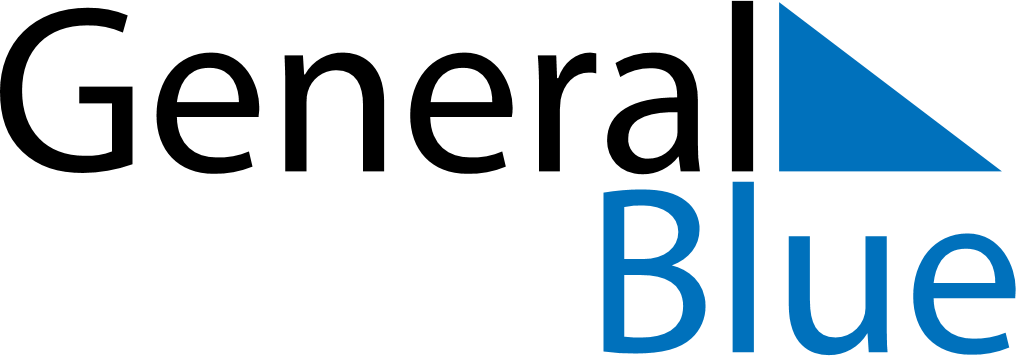 June 2022June 2022June 2022June 2022June 2022June 2022GibraltarGibraltarGibraltarGibraltarGibraltarGibraltarSundayMondayTuesdayWednesdayThursdayFridaySaturday1234Spring bank holidayQueen’s Platinum Jubilee56789101112131415161718Queen’s Birthday19202122232425Father’s Day2627282930NOTES